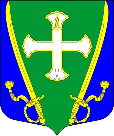 МУНИЦИПАЛЬНЫЙ СОВЕТ МУНИЦИПАЛЬНОГО ОБРАЗОВАНИЯМУНИЦИПАЛЬНЫЙ ОКРУГ СЕМЕНОВСКИЙСерпуховская ул., д.16, Санкт-Петербург, 190013, тел/факс (812)316-26-30, 
e-mail:  ms@mosemenovskiy.ru    сайт:семеновский.рфОКПО 48953264 ОГРН 1037851036376 ИНН 7826025883 КПП 783801001РЕШЕНИЕ №4-5Принято МС МО МО Семеновский «19»ноября 2022 годаПодписано Главой МО МО Семеновский «19» ноября 2022 годаО внесении изменений и дополнений в Решение МС МО Семеновский от 26.12.2021 года № 6-3 « Об утверждении бюджета  Муниципального образования муниципальный округ Семеновский на 2022 год».В связи с необходимостью внесения изменений и дополнений в Решение МС МО МО Семеновский  от 26.12.2021г. № 6-3 «Об утверждении бюджета Муниципального образования муниципальный округ Семеновский на 2022 год (далее Решение), Муниципальный СоветРЕШИЛ:Приложение 2 к Решению «Ведомственная структура расходов местного бюджета Муниципального образования муниципальный округ Семеновский на 2022 год»,  изложить в новой редакции согласно Приложению 2 настоящему Решению.Приложение 3 к Решению «Распределение бюджетных ассигнований по разделам, подразделам, целевым статьям, группам видов расходов классификации бюджета Муниципального образования муниципальный округ Семеновский на 2022 год», изложить в новой редакции согласно Приложению 3 настоящему Решению.Приложение 4 к Решению  « Распределение бюджетных ассигнований по разделам и подразделам бюджета Муниципального образования муниципальный округ Семеновский на 2022 год», изложить в новой редакции согласно Приложению 4 к настоящему Решению.Контроль за исполнением настоящего Решения возложить на Главу МО МО Семеновский Липинского Я.А.Настоящее Решение вступает в силу с момента официального опубликования. Глава МО МО Семеновский                                                           Я.А. Липинский